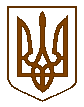 Баришівська  селищна  радаБроварського районуКиївської  областіVIIІ скликання                                                                   Р І Ш Е Н Н Я                                                                                                                                                                                                                    09.04.2021                                                                                      № 383-07-08Про передачу  у  приватну власністьземельної ділянки  Лукашовій Т.М.,Товстоп'яту В.С.           На підставі ст.ст.12, 116, 118, 120, 186 та розділу  Х „Перехідні положення”  Земельного кодексу України, ст.377 Цивільного кодексу України,  ст.26 Закону України „Про місцеве самоврядування в Україні”, розглянувши заяву Лукашової Тетяни Миколаївни,  жительки смт Баришівка, пров.Франка,2, Товстоп'яти  Вадима Сергійовича, жителя с.Пізники, вул.Кооперативна,4а про передачу у приватну власність земельної ділянки для будівництва та обслуговування житлового будинку, господарських будівель і споруд, враховуючи пропозиції комісії з питань  регулювання земельних ресурсів та відносин, містобудування та архітектури, охорони довкілля та благоустрою населених  пунктів, селищна рада    					  в и р і ш и л а:        1.Передати Лукашовій Тетяні Миколаївні (1/2 частки), Товстоп'яту Вадиму Сергійовичу (1/2 частки)  у приватну власність земельну ділянку  площею 0,0744 га, кадастровий номер 3220255101:01:020:0024, для будівництва та обслуговування житлового будинку, господарських будівель і споруд в смт Баришівка, пров.Франка,2.        2. Лукашовій Тетяні Миколаївні, Товстоп'яту Вадиму Сергійовичу провести реєстрацію права приватної власності на земельну ділянку відповідно до вимог чинного законодавства України.        3.Власник повинен використовувати земельну ділянку за цільовим призначенням, дотримуючись вимог Земельного кодексу України.         4.Оприлюднити рішення на офіційному веб-сайті Баришівської селищної ради         5.Контроль за виконанням  рішення покласти на земельну комісію з питань  регулювання земельних ресурсів та відносин, містобудування та архітектури, охорони довкілля та благоустрою населених  пунктів.             Секретар селищної ради                                             Надія СЛУХАЙ                                     